ΤΜΗΜΑ ΣΥΝΤΗΡΗΣΗΣ ΑΡΧΑΙΟΤΗΤΩΝ ΚΑΙ ΕΡΓΩΝ ΤΕΧΝΗΣΚΑΤΕΥΘΥΝΣΗ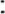 	Ημερομηνία: Παρακαλούμε να ενεργήσετε για την έγκριση της εκπόνησης της ακόλουθης Πτυχιακής Εργασίας και τον ορισμό Τριμελούς Εξεταστικής Επιτροπής:Ο/Η Επιβλέπων/ουσα Καθηγητής/τρια 				Ο/Η Αιτών/ούσα 	Ο/Η αιτών/ούσα**(Ονοματεπώνυμο/υπογραφή) 					(υπογραφή)		(υπογραφή)Συνημμένα: Αναλυτική/κες Βαθμολογία/εςΕΠΩΝΥΜΟ: ΕΠΩΝΥΜΟ:ΟΝΟΜΑ: ΟΝΟΜΑ:Α.Μ.: Α.Μ.:Τηλ. Επικοινωνίας: Τηλ. Επικοινωνίας:Email Επικοινωνίας: Email Επικοινωνίας:ΘΕΜΑ: Αίτημα Ανάληψης Πτυχιακής ΕργασίαςΘΕΜΑ: Αίτημα Ανάληψης Πτυχιακής ΕργασίαςΤίτλος πτυχιακής στην ελληνική γλώσσα:Τίτλος πτυχιακής στην αγγλική γλώσσα:Περίληψη: